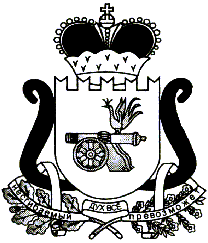 Контрольно-ревизионная комиссия муниципального образования«Ельнинский район» Смоленской областиЗАКЛЮЧЕНИЕ № 62по результатам проверки отчета об исполнении бюджета Леонидовского   сельского поселения Ельнинского района Смоленской области за 9 месяцев 2023 годаг. Ельня								                         03.11.2023 г.Настоящее заключение к отчёту об исполнении бюджета Леонидовского сельского поселения Ельнинского района Смоленской области за 9 месяцев 2023 года подготовлено в соответствии со ст. 264.2 Бюджетного кодекса Российской Федерации, п. 1.15 Плана работы Контрольно-ревизионной комиссии муниципального образования «Ельнинский район» Смоленской области на 2023 год, Положением о бюджетном процессе в Леонидовском сельском поселении Ельнинского района Смоленской области.   Анализ отчета об исполнении бюджета проведен в следующих целях: - сопоставление утвержденных показателей бюджета сельского поселения за 9 месяцев 2023 года с годовыми назначениями, а также с показателями за аналогичный период предыдущего года; - выявление возможных несоответствий (нарушений) и подготовка предложений, направленных на их устранение.   Анализ изменений параметров бюджета сельского поселенияза 9 месяцев 2023 годаРешением Совета депутатов Леонидовского  сельского поселения Ельнинского района Смоленской области от 20.12.2022 года № 25 «О бюджете Леонидовского  сельского поселения Ельнинского района Смоленской области на 2023 год и плановый период 2024 и 2025 годов» был утвержден общий объем доходов в сумме 11005,9 тыс. рублей (в том числе объем безвозмездных поступлений в сумме 6729,3 тыс. рублей), общий объем расходов в сумме 11005,9 тыс. рублей, дефицит (профицит) бюджета отсутствовал.В течении отчетного периода в решение о бюджете четыре раза вносились изменения, в результате которых основные показатели бюджета сельского поселения составили: по доходам 18938,3 тыс. рублей (в том числе объем безвозмездных поступлений в сумме 14661,7 тыс. рублей), по расходам 19899,3 тыс. рублей, дефицит бюджета составляет 996,0 тыс. рублей.Анализ исполнения бюджета сельского поселения за 9 месяцев 2023 годаТаблица № 1                                                                                                               (тыс. рублей)	Бюджет сельского поселения за 9 месяцев 2023 года исполнен с дефицитом бюджета в сумме 920,3 тыс. рублей. Бюджет на 2023 год по доходам сельского поселения  исполнен в течение 9 месяцев на 78,2%, по сравнению с аналогичным показателем прошлого года темпы его роста увеличились на 50,6%. Показатели  исполнения бюджета в разрезе источников доходов приведены в Таблице № 2.Таблица № 2                   							         (тыс. рублей)В общем объеме всех доходов сельского поселения налоговые и неналоговые поступления имеют удельный вес 15,7%. За 9 месяцев 2023 года исполнение по налоговым поступлениям составило 2202,7 тыс. рублей, что составило 51,5%  к годовым назначениям. По отношению к аналогичному показателю прошлого года, нынешний сократился на 54,9%.  Наибольший удельный вес в структуре налоговых поступлений занимают поступления от доходов от уплаты акцизов по подакцизным товарам (продукции) что составляет в отчетном периоде 1797,8 тыс. рублей или 84,2% к плановым назначениям. В структуре налоговых поступлений он имеет долю в 81,6%. Наименьший удельный вес в общем объеме налоговых поступлений имеют в отчетном периоде поступления единого сельскохозяйственного налога – 9,2 тыс. рублей (0,4%), по отношению к плановым бюджетным назначениям наблюдается сокращение на 32,8%. В части неналоговых поступлений за 9 месяцев 2023 года бюджетные ассигнования не планировались. По состоянию на 01.10.2023 года поступила арендная плата  в сумме 112,2 тыс. руб. и доходы от продажи материальных и нематериальных активов в сумме 3,0 тыс. руб. Анализ исполнения доходной части бюджета сельского поселения за 9 месяцев 2023 года показал, что в общем объеме всех доходов безвозмездные поступления занимают 84,3%. Темпы роста данного показателя по сравнению с прошлогодними значениями увеличились в 2,5 раза.Анализ исполнения расходов бюджета сельского поселения за 9 месяцев 2023 годаИсполнение бюджета сельского поселения по расходам за 9 месяцев 2023 года составило 15723,9 тыс. рублей или 79,0% к годовым бюджетным назначениям.  Сведения по исполнению расходной части бюджета сельского поселения в разрезе разделов (подразделов) приведены в Таблице № 3. Таблица № 3                                                   			                                   (тыс. рублей)Темпы роста показателей расходования бюджетных средств сельского поселения в отчетном периоде в целом остались на уровне аналогичного  периода прошлого года. Бюджетные средства, запланированные к освоению в 4-м квартале 2022 года, составили  4175,0 тыс. рублей. По разделу 0100 «Общегосударственные вопросы» исполнение бюджета составило 5836,5 тыс. рублей или 68,8% к плановым бюджетным назначениям. Удельный вес расходов по анализируемому разделу в структуре всех расходов сельского поселения составил в отчетном периоде 37,1%. По разделу 0200 «Национальная оборона» исполнение составило 30,1 тыс. рублей или 33,4% по отношению к плановым бюджетным назначениям. Освоение бюджетных средств по разделу 0300 «Национальная безопасность и правоохранительная деятельность» за 9 месяцев 2023 года произведено в полном объеме в сумме 50,0 тыс. руб.Раздел  0400 «Национальная  экономика» за 9 месяцев 2023 года был исполнен в сумме 8774,5 тыс. рублей или на 88,9% к плановым бюджетным назначениям. По сравнению с прошлым годом темпы роста расходов в этом разделе значительно выросли. В структуре всех расходов поселения за 9 месяцев 2023 года доля раздела составляет 55,8%. По разделу 0500 «Жилищно-коммунальное хозяйство» исполнение в отчетном периоде  составило 764,3 тыс. рублей или 78,1% по отношению к плановым бюджетным назначениям, что в структуре всех расходов сельского поселения занимает долю в 4,9%. По разделу 1000 «Социальная политика» исполнение в отчетном периоде составило 318,5 тыс. рублей или 75,8% по отношению к плановым бюджетным назначениям. В соответствии с требованиями части 5 статьи 264.2 Бюджетного кодекса Российской Федерации отчет об исполнении бюджета сельского поселения за  9 месяцев 2023 года, утвержден Постановлением Администрации Леонидовского сельского поселения Ельнинского района  Смоленской области от 01.11.2023 г.  № 63  по доходам в сумме 14803601 рублей 25 копеек, по расходам в сумме 15723923 рублей  46  копеек, дефицит (превышение расходов над доходами) бюджета в сумме 920322 рублей 21 копейка, что соответствует данным отчета об исполнении бюджета Ельнинского городского поселения Ельнинского района Смоленской области по состоянию на 01.10.2023 года ф.0503117 и документации предоставленной совместно с отчетом.	В соответствии с требованиями Инструкции о порядке составления и предоставления годовой, квартальной и месячной отчетности об исполнении бюджетов бюджетной системы Российской Федерации, утвержденной приказом Министерства Финансов Российской Федерации от 28.12.2010 года № 191н отчетность предоставлена на бумажном носителе, в сброшюрованном, пронумерованном и прошитом виде, с оглавлением и сопроводительным письмом. Предоставленная отчетность содержит утвержденные бюджетным законодательством формы и пояснительную записку. 	 По итогам отчетного периода просроченной и долгосрочной кредиторской задолженности нет, обязательств по судебным решениям и исполнительным документам не возникло.Контрольно-ревизионная комиссия муниципального образования  «Ельнинский район» Смоленской области (далее – Комиссия) считает, что бюджет Леонидовского сельского поселения Ельнинского района Смоленской области за 9 месяцев 2023 года исполняется в соответствие с требованиями и нормами действующего бюджетного законодательства РФ. В связи с чем, Комиссия рекомендует Совету депутатов Леонидовского сельского поселения принять к сведению отчет об исполнении бюджет Леонидовского сельского поселения Ельнинского района Смоленской области за 9 месяцев 2023 года без замечаний.Инспектор  Контрольно - ревизионной Комиссии  муниципального   образования «Ельнинский район» Смоленской области                                              Е.П. КовалеваНаименованиеИсполненоза 9 мес. 2022 г.2023 год2023 год2023 год2023 годНаименованиеИсполненоза 9 мес. 2022 г.ПланИсполнение за 9 мес. 2023г.(%)к плануТемпы роста (%)к 9 мес. 2022г.Всего  доходов, в том числе:9833,2  18938,314803,678,2150,6Налоговых поступлений4882,84276,62202,751,545,1Неналоговых поступлений11,40,0115,2-в 10 разБезвозмездных поступлений4939,014661,712485,785,2в 2,5 разаВсего расходов 7500,419899,315723,979,0в 2,6 разаДефицит (профицит) 2332,8-996,0-920,3--НаименованиеИсполненоза 9 мес. 2022г.2023 год2023 год2023 год2023 год2023 год2023 год2023 годНаименованиеИсполненоза 9 мес. 2022г.ПланИсполнениеИсполнениеИсполнениеТемпы ростаТемпы ростаУдельный вес в общем показателеНаименованиеИсполненоза 9 мес. 2022г.Планза 9 мес. 2023г.к плану(%)Неосвоенные средства « - » превышение(абсол)к 9 мес. 2022г.(%)к 9 мес. 2022г.Удельный вес в общем показателеИтого  доходов, в том числе:9833,218938,314803,678,24134,7+4970,4150,6100,0Всего налоговых и неналоговых поступлений:4894,14276,62317,954,21958,7-2576,247,415,7Налоговых поступлений, в т.ч.:4882,74276,62202,751,52073,9-2680,045,195,0Налог на доходы физических лиц140,5210,7188,789,622,0+48,2134,38,6Доходы от уплаты акцизов по подакцизным товарам (продукции)1741,02134,91797,884,2337,1+56,8103,381,6Единый сельскохозяйственный налог13,76,39,2146,0-2,9-4,567,20,4Налог на имущество физических лиц 29,2131,9-29,8-----Земельный налог2958,31792,8236,813,21556,0-2721,58,010,8Неналоговых поступлений11,40,0115,2--115,2+103,8в 10 раз5,0Доходы, получаемые в виде арендной либо иной платы за передачу в возмездное пользование государственного и муниципального имущества (за искл. имущества гос.мун. унитарных предприятий)11,40,0112,2--112,2+100,8в 10 раз97,4Доходы от продажи материальных и нематериальных активов0,00,03,0--3,0+3,0-2,6Всего безвозмездных  поступлений:4939,014661,712485,785,22176,07546,7252,884,3Дотации бюджетам сельских поселений на выравнивание бюджетной обеспеченности4908,46641,94980,675,01661,3+72,2101,539,9Субсидии бюджетам бюджетной системы (межбюджетные субсидии)0,07929,67475,094,3454,6+7475,0-59,9Субвенции бюджетам сельских поселений на осуществление первичного воинского учета на территориях, где отсутствуют военные комиссариаты30,690,230,133,460,1-0,598,40,3НаименованиеИсполнено за 9 мес. 2022г.2023 год2023 год2023 год2023 год2023 год2023 год2023 годНаименованиеИсполнено за 9 мес. 2022г.ПланИсполнение  Исполнение  Исполнение  Темпы ростаТемпы ростаУдельный вес в общем показателеНаименованиеИсполнено за 9 мес. 2022г.Планза 9 мес. 2023г% (относ.) планаНеосвоенные средства « - » превышение(абсол.)к 9 мес. 2022г.% (относ.)к 9 мес. 2022г.Удельный вес в общем показателеИтого  расходов, в том числе:7500,419899,315723,979,04175,0+8223,5210,0100,00100 «Общегосударственные вопросы», в т.ч.:4547,28486,45836,568,82649,9+1289,3129,037,10102 «Функционирование высшего должностного лица субъекта РФ и муниципального  образования»371,2636,2468,973,7167,3+97,7126,38,00104 «Функционирование Правительства РФ, высших исполнительных органов государственной власти субъектов РФ, местных администраций» 4049,07291,74822,266,12469,5+773,2119,182,60106 «Обеспечение деятельности финансовых, налоговых и таможенных органов и органов финансового (финансово-бюджетного) надзора»25,933,330,391,03,04,4117,00,50107 «Обеспечение проведение выборов и референдумов»101,40,00,00,00,0-101,40,00,00111 «Резервные фонды»0,010,00,00,00,00,00,00,00113 «Другие общегосударственные вопросы»0,0515,2515,199,90,1+515,10,08,80200 «Национальная оборона»30,690,230,133,460,1-0,598,40,20203 «Мобилизационная и вневойсковая подготовка»30,690,230,133,460,1-0,598,4100,00300 «Национальная безопасность и правоохранительная деятельность»0,050,050,0100,00,0+50,50,00,30310 «Защита населения и территории от чрезвычайных ситуаций природного и техногенного характера, пожарная безопасность»0,050,050,0100,00,0+50,00,0100,00400 «Национальная экономика», в т.ч.: 1840,49874,38774,588,91099,8+6934,1476,855,80405 «Сельское хозяйство и рыболовство»0,0419,60,00,0419,60,00,00,00409 «Дорожное хозяйство (дорожные фонды)» 1840,49453,78774,592,8679,2+6934,1476,8100,00412 «Другие вопросы в области национальной экономики» 0,01,00,0-1,00,00,00,00500 «Жилищно - коммунальное хозяйство», в т.ч.:757,5978,4764,378,1214,1+6,8100,94,90502 «Коммунальное хозяйство»94,2270,4225,983,644,5+131,7239,829,60503 Благоустройство»663,4708,0538,476,1169,6-125,081,270,41000 «Социальная политика», в т.ч.:324,7420,0318,575,8101,5-6,298,12,01001 «Пенсионное обеспечение»324,7420,0318,575,8101,5-6,298,1100,0